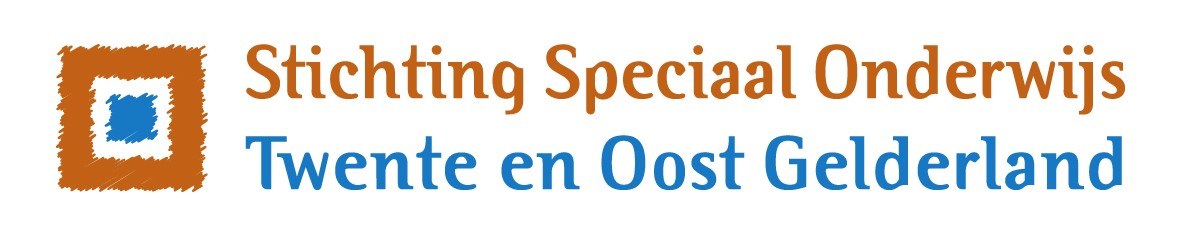 Schoolplan
W.H.Suringarcollege                                                        2023-2026VoorwoordVoor u ligt het schoolplan van het W.H.Suringarcollege. Het beschrijft het beleid en de ambities van de school voor de periode 2023-2026. We hebben ernaar gestreefd dit zo kort en krachtig mogelijk te doen. De publieksversie van dit schoolplan past dan ook op een poster. In dit rapport is het volledige schoolplan uitgewerkt, inclusief de wettelijke eisen die daaraan gesteld worden.Gegevens school en bestuurLeeuwerikschoolDirecteur: M. LubbertsMettrayweg 537411 LC EefdeT 088-5477200| E info@whsuringarcollege.nl| W www.whsuringarcollege.nlBestuur:Stichting Speciaal Onderwijs Twente en Oost Gelderland (SOTOG)College van bestuur: Frank de Vries (voorzitter) en Harry Gerichhausen (lid)Bezoekadres: Schoollaan 3, 7271 NS BorculoPostadres: Postbus 58, 7270 AB BorculoT 0545-272259 | E cvb@sotog.nl | W www.sotog.nlInleidingOnderwijs is een dynamisch gebeuren, dat geldt zeker voor hoog specialistische scholen zoals het W.H.Suringarcollege. Het steeds nijpender wordende lerarentekort zorgt voor de nodige hoofdbrekens. Tot nu toe lukt het ons echter steeds weer om de formatie goed in te vullen. Tevens is er sprake van toegenomen complexiteit van de ondersteuningsvragen.  Dit doet een groot appel op de deskundigheid van onze medewerkers, samenwerking met ouders, zorgpartners en lokale overheden is hierbij voorwaardelijk. Door flexibiliteit, creativiteit en ondernemerschap proberen we antwoorden te vinden op deze steeds complexere vragen. Maatwerk is hierbij de standaard.   Totstandkoming schoolplanIn een tweetal sessies hebben de scholen voor een aantal thema’s gemeenschappelijke uitgangspunten geformuleerd en uitgewerkt. De verdere implementatie van passend onderwijs, opbrengstgericht werken en de transities rondom jeugdzorg en WMO zijn ontwikkelingen die de komende jaren voor veel dynamiek zullen zorgen. Hiermee kan in de actuele plannen slechts deels rekening gehouden worden. Immers de specifieke uitwerking van al deze zaken ontbreekt vaak nog. Veel zal afhangen van de wijze waarop het regionale samenwerkingsverbanden passend onderwijs invulling gaat geven aan haar opdracht. Het schoolplan zal dan ook voortdurend worden gewijzigd en bijgesteld.Bij de totstandkoming van het schoolplan gebruik gemaakt van de volgende gegevens:Schoolplan van het W.H.Surigarcollege 2018-2022Tevredenheidsmeting ouders, leerlingen, medewerkers en managementStrategisch beleidsplan SOTOG.Het vigerende schoolondersteuningsplan LeeswijzerIn het vervolg van dit schoolplan treft u drie hoofdstukken aan. Het eerstvolgende hoofdstuk beschrijft de kaders van waaruit het strategisch beleid van het W.H Suringarcollege is voortgekomen. Hoe dit eruit ziet, staat beschreven in het daaropvolgende hoofdstuk, speerpunten. In de bijlagen treft u de nodige informatie aan over de wijze waarop het W.H,Suringarcollege voldoet aan wettelijke eisen.KadersIn dit hoofdstuk zijn de kaders voor het beleid van het W.H.Suringarcollege beschreven. Ten eerste bestaan deze kaders uit de missie en visie van de stichting SOTOG en het profiel van het W.H.Surigarcollege. Vervolgens is beschreven welke analyse is gemaakt van de huidige situatie om te komen tot speerpunten voor de volgende periode. Vanuit deze analyse is een ambitie geformuleerd die richting geeft aan de ontwikkeling van de Leeuwerikschool. Daarna is ingevuld langs welke strategische thema’s de Leeuwerikschool deze ambitie wil realiseren.  Missie en visie SOTOGWíj zijn SOTOG, wij zijn er voor leerlingen van 4 tot 20 jaar die gespecialiseerd onderwijs en begeleiding nodig hebben. Met ons aanbod laten wij elke leerling zo zelfstandig mogelijk functioneren. Wij geloven onvoorwaardelijk in elke leerling. Ieder kind krijgt bij ons een optimale kans.Wij gaan daarin heel ver, dat betekent dat maatwerk bij ons gewoon is. Daardoor krijgt elk kind een bij zijn of haar ondersteuningsbehoefte passende plek.Wíj staan voor…Niet lullen maar poetsen. Wij zijn daadkrachtig en hebben een praktische instelling.Onvoorwaardelijk en grensverleggend. Wij zeggen geen nee. We laten niet los, creëren mogelijkheden en zoeken samen naar oplossingen. Het vinden van een passend antwoord op de vraag van de leerling zien wij als onze gemeenschappelijke verantwoordelijkheid. Wij helpen elkaar om deze belofte war te kunnen maken.  Vertrouwen en veiligheid. Wij hebben een onvoorwaardelijk vertrouwen in het ontwikkelingspotentieel van onze leerlingen. Door het bieden van een veilige omgeving en de voortdurende inzet van onze medewerkers werken we iedere dag aan het maximaal realiseren van dit potentieel. Deze veiligheid bieden we ook aan elkaar. Ondernemerschap en lef. Wij zien kansen, nemen initiatief en zijn inventief. Wij bouwen aan een flexibele organisatie waardoor we kunnen anticiperen op ontwikkelingen.  Samenwerken. Met onze partners werken wij intensief samen, dit geldt in het bijzonder voor de ouders/verzorgers van onze leerlingen. Hierbij nemen we voortdurend initiatief. Door bruggen te bouwen werken we aan de maatschappelijke participatie van onze leerlingen. Leren, van en met elkaar. Wij staan altijd open voor opbouwende kritiek. Wij leggen de lat hoog en staan open nieuwe ideeën. Wij zijn een zelfbewuste organisatie, met een groot hart voor onze leerlingen. Integriteit en openheid. Wij doen wat we zeggen en zeggen wat we doen. Wij zijn transparant en respectvol, we laten eenieder in zijn waarde. Door het creëren van een veilige context trachten we dit te verwezenlijken.   Kwaliteit. Wij tonen de meerwaarde van ons onderwijs aan. Aansluiten bij de ondersteuningsvraag van de leerling, het zorgen voor een veilig pedagogisch klimaat en het realiseren van bijbehorend maatwerk zijn onze kernkwaliteiten. Op basis hiervan proberen we voor iedere leerling een toekomstperspectief te bieden. 
Bij bovengenoemde missie en visie behoren onderstaande doelen:
Deze doelen zijn, samen met alle directeuren, vastgesteld en worden jaarlijks in schoolgids deel B geëvalueerd op schoolniveau.Onze scholen zorgen voor een onderwijsaanbod dat gericht is op het realiseren van de uitstroombestemming zoals in het ontwikkelingsperspectief is verwoord en wel voor minimaal 85% van de leerlingen.De afstroom blijft beperkt tot maximaal 5% van de leerlingen.We leggen meer verbinding tussen de beschikbare data , de analyse en de lespraktijk. Ons doel is dat 85% van de leerlingen na twee jaar nog op de uitstroombestemming/niveau zit zoals geadviseerd bij het verlaten van de school. We gaan dit meer monitoren.Het onderwijsaanbod sluit optimaal aan bij de mogelijkheden van de leerling, hierbij worden zo min mogelijk concessies gedaan aan de cognitieve potentie.Leerlingen blijven niet zitten. We stellen ons doel dat 75% van de leerlingen behaalt de doelstellingen zoals geformuleerd in het OPP, ten aanzien van de maatschappelijke competenties/burgerschap.Iedere school werkt permanent en actief aan de realisatie van het veiligheidsbeleid. We stellen ons hierbij als doel dat 90% van de leerlingen zowel als de ouders zich veilig (fysiek, sociaal en psychisch) voelt binnen de sociale context van de school.Leerlingen geven minimaal een rapportcijfer "voldoende" bij de tevredenheidsonderzoeken.Minimaal 90% van de ouders geeft aan dat de leerlingen zich prettig voelen op school.Het aantal thuiszitters is maximaal 2%, hierbij geldt een maximale termijn van drie maanden, waarbij de leerlingen vanaf de eerste verzuimsignalen actief wordt begeleid met betrekking tot normalisatie van de schoolgang.Wij verkopen geen ‘nee’ en zoeken op zo kort mogelijke termijn een plek binnen onze scholen voor een leerling.Het naar huis sturen van leerlingen in verband met onvoorziene omstandigheden zal tot een minimum worden beperkt.Profiel van de school Het W.H.Suringarccollege biedt onderwijs en begeleiding aan leerlingen in de leeftijd van 11 tot 18 jaar die wonen in de jeugdzorg-instelling Pluryn. Dit is een 24-uurs instelling voor verblijf en behandeling voor jongeren van 11 t/m 18 jaar (intensief residentieel, Jeugdzorg+ en reguliere jeugdzorg).De jongeren hebben een ernstige gedrag- en/of ontwikkelingsproblematiek.Binnen het onderwijs van het W.H.Suringarcollege werken we vanuit een competentiegerichte visie. We nemen de didactische ontwikkeling, sociale ontwikkeling, de ontwikkeling van de directie leervoorwaarden en de werknemersvaardigheden van de leerling mee in het leerproces.Op deze manier bieden wij de leerlingen een kans om zich staande te houden in deze maatschappij. Onze school bestaat 98% procent uit leerlingen die op het zorgterrein van Pluryn wonen. Deze leerlingen zijn voor korte duur aanwezig. Dit varieert tussen de 3 en 6 maanden. Hierdoor zijn er veel wisselingen gedurende het schooljaar. Wij bieden de volgende arrangementen aan: Op weg naar Staatsexamen, Op weg naar het MBO en ArbeidMissie en visieOnze visie is dat iedere leerling een programma ontvangt dat past bij zijn of haar cognitieve capaciteiten, mogelijkheden en talenten. Door nauwe samenwerking met de instelling en het inrichten van een specifieke leeromgeving wordt er aangesloten bij de ondersteunings- en onderwijsbehoeften van onze doelgroep leerlingen.Het doel van onze school is leerlingen(met een hoog specialistische ondersteuningsvraag) voorbereiden op een toekomst die aansluit bij hun eigen kracht, zodat ze hun talenten maximaal kunnen ontplooien en sterker staan in de samenleving.Analyse
Door het cyclisch werken met de doelen uit het schoolplan 2018-2022 zijn er een aantal speerpunten geborgd in ons onderwijs. We hebben samen met het team gekeken wat onze ambities voor de komende 4 jaar zijn. Hierin zijn de  leerling- en medewerker tevredenheidsonderzoeken, de evaluaties van de jaarplannen en de herstelopdracht vanuit inspectie meegenomen. Het team heeft vervolgens de ambities voor de komende 4 jaar verwoord. Deze ambities zullen worden weggezet in de jaarplannen, verdeeld over de komende 4 jaar. Zodat het team eigenaar blijft en we onze route naar de stip op de horizon vorm kunnen geven. Er is hierbij rekening gehouden met onverwachte situaties die onze aandacht zullen vragen.AmbitiePrimair procesHet verder ontwikkelen van het lesaanbod op niveau van de leerlingen. Opbrengsten monitoren en concrete doelen stellen passend bij de verblijfsduur van de leerling.Primaire proces in PDCA cyclus volgen.Doelgroepenmodel implementeren.Versterken teamAandacht voor het versterken van de onderlinge “band” door teambuildingsactiviteiten. Ook het opleiden en het professionaliseren van het team staat de komende vier jaar op het programma. Facilitair De school heeft een opknapbeurt nodig. Zowel buiten als binnen. Verder is er wat achterstallig onderhoud. De komende vier jaar zal hier aandacht op worden gevestigd om een representatieve school te worden.SamenwerkingDe komende vier jaar zal er aandacht worden besteed aan de samenwerking met diverse partijen. Wij doelen dan op de volgende partijen, ouders, gemeentes, samenwerkingsverbanden en de zorginstelling.
Begrotingsperspectief
De meerjarenbegroting en personeelsbegroting van het W.H.Suringarcollege vormen een integraal onderdeel van de begroting van SOTOG. Het bestuur zorgt voor een degelijke financiële basis, hierdoor is het mogelijk om iedere school optimaal te faciliteren. SpeerpuntenPrimair proces:Speerpunten:AanbodNormen en doelenBurgerschapVeiligheidOpbrengstenHerstelonderzoek inspectieDidactiekVersterken team:Speerpunten:Team vormingTeam scholingIntervisie       Facilitair:Speerpunten:ICTSchoolgebouwSamenwerking :Speerpunten:Samenwerking met andere scholenSamenwerking met zorgpartners en gemeentenSamenwerking met oudersSamenwerkingsverbandIn het vorige hoofdstuk is uit de doeken gedaan welke ambitie het W.H.Surimgarcollege heeft als stip op de horizon. In dit hoofdstuk is puntsgewijs weergegeven welke speerpunten het W.H.Surigarcollge in lijn met deze ambitie wil realiseren.Bijlage I: Onderwijskundig beleidHet leerstofaanbod is afgestemd op de kerndoelen van het speciaal onderwijs. Het W.H Suringarcollege maakt gebruik van methoden/materialen die aansluiten bij de leerlingenpopulatie en de doelen. De komende jaren wil de school zich profileren als een school met herkenbaar didactische kwaliteiten die zich onderscheiden van andere scholen voor speciaal onderwijs in de regio. Dit hebben we verwoord in een aantal documenten:We hebben ons leeraanbod beschreven in de schoolgids. In het document leerstofaanbod  kan de uitwerking van de wettelijke voorschriften betreffende de uitgangspunten, de doelstelling en de inhoud van het onderwijs worden teruggelezen. De doelen van ons onderwijs en de opbouw van het aanbod zijn hierin ook verwerkt.Het pedagogisch-didactisch klimaat en het schoolklimaat is beschreven in het document pedagogisch didactisch klimaat/zorgplan.W.H Suringarcollege draagt zorg voor de veiligheid op school. Het gedragsprotocol heeft ons de afgelopen jaren geholpen met de zorg voor de veiligheid op school. Op bovenschools niveau wordt gewerkt aan een digitaal sociaal veiligheidsplan. Het veiligheidsbeleid is gericht op het voorkomen, afhandelen, registreren en evalueren van incidenten. Het veiligheidsbeleid is ingebed in het pedagogisch beleid van de school. Het gedragsprotocol hebben we opgenomen in onze schoolgids.in het Zorgplan wordt ook beschreven hoe het ondersteuningsprofiel wordt betrokken bij het onderwijskundig beleid.
Bijlage II: PersoneelsbeleidDe komende periode willen we verder bouwen aan een sterk team. Hierbij staat professionalisering, verzuimreductie en vitaliteitsbevordering centraal. Het bijbehorende personeelsbeleid is beschreven in de volgende documenten:Het voldoen aan de eisen van bevoegdheid en de wijze waarop de bekwaamheid wordt onderhouden en uitbreidt heeft de stichting op bovenschools niveau beschreven in het modelreglement gesprekkencyclus 2017*. De stichting gaat uit van een gezamenlijke verantwoordelijkheid van schoolleiding en het team, passend in het beleid van de school.Maatregelen met betrekking tot het personeel die bijdragen aan de ontwikkeling en de uitvoering van het onderwijskundig beleid heeft SOTOG beschreven in het document beleid professionalisering*.We hebben aandacht voor evenredige vertegenwoordiging van vrouwen in de schoolleiding, bedoeld in artikel 30d.Bijlage III: KwaliteitszorgbeleidOns kwaliteitsbeleid draagt bij aan het verbeteren en bewaken van de kwaliteit van ons onderwijs. Adequate instrumenten en een heldere planning – en beleidscyclus zijn hiervoor onontbeerlijk. We geven weer hoe het W.H Suringarcollege werkt aan kwaliteitszorg:Het beleid kwaliteitszorg is op bovenschools niveau uitgewerkt in het Kwaliteitszorgsysteem* en wordt regelmatig geëvalueerd. De onderwijskwaliteit wordt geanalyseerd en waar nodig worden verbeteringen doelgericht doorgevoerd. Dit doen we bijvoorbeeld middels audits en lesbezoeken, maar ook door het meten van de tevredenheid van leerlingen. De opbrengsten van ons onderwijs publiceren wij jaarlijks in onze schoolgids deel B.*Documenten zijn op te vragen bij de betreffende school